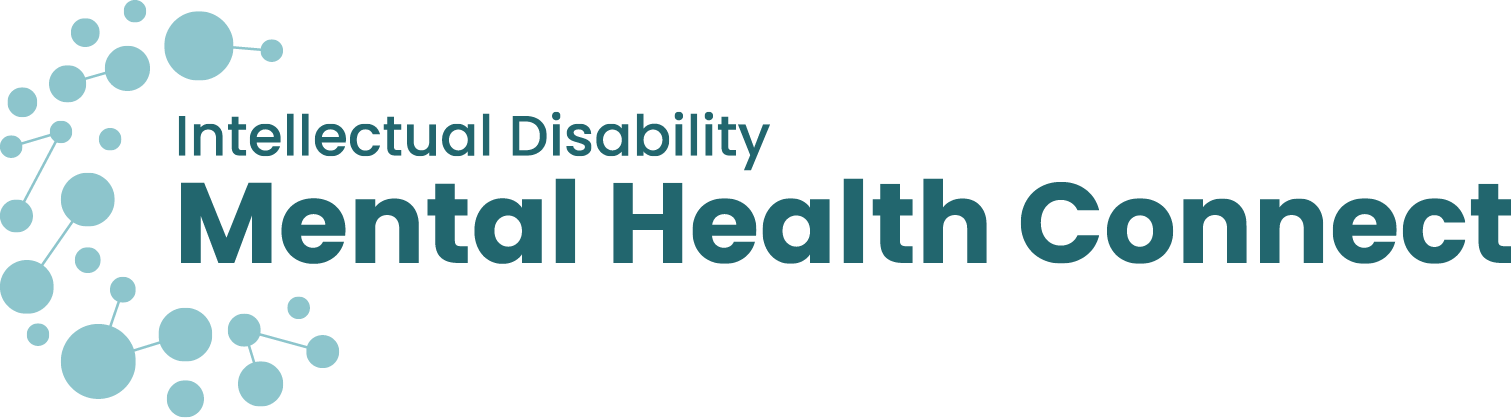 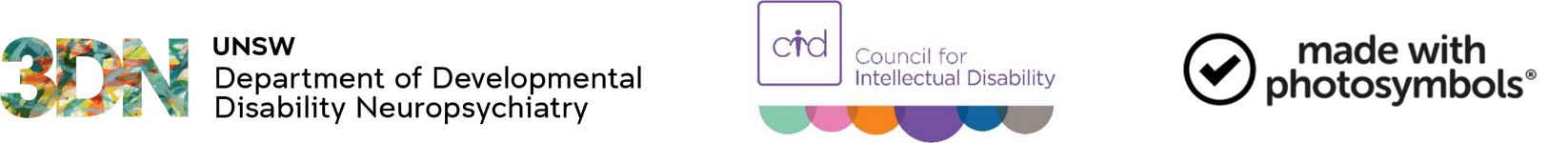 Moving to new services Moving to new services 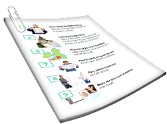 This information is about moving onto new mental health services. It has information about Page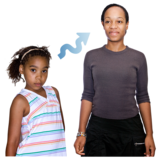 Becoming an Adult 3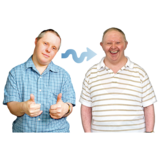 Growing older 12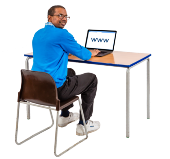 Where to get more information 21Moving to new servicesMoving to new services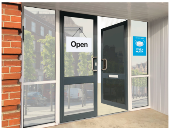 There are times in life when you might need To move to a different mental health service Different types of support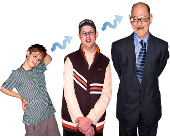 These times might include When you become an adultWhen you grow older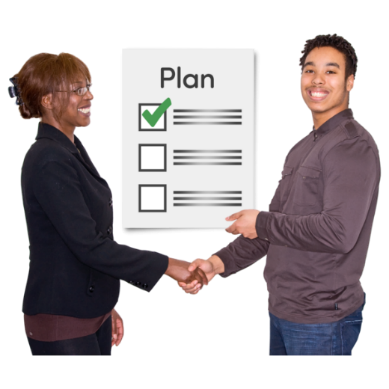 Change can be difficult.  There are ways you and your support network can prepare for moving to a new service.	Becoming an adultIf you see mental health workers at services for young people you will need to move to adult services around the time you turn 18 years old.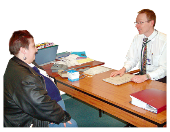 Mental health workers are people who work to help you with your mental health.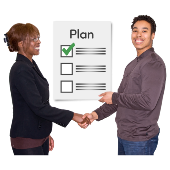 Planning for moving to adult services should start from your early teens.You should be involved in the planning. 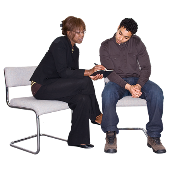 Someone you trust will likely also help with planning.  There are many people you might trust. For more information about who you might trust go to https://www.idmhconnect.health/someone-trust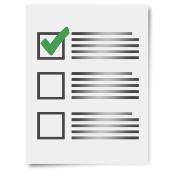 Mental health workers have some responsibilities. Responsibilities are things they need to do.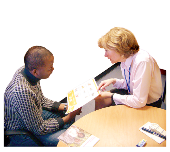 Your mental health workers from the service for young people shouldDiscuss with you the best adult services for youHelp you find and get an appointment with the new service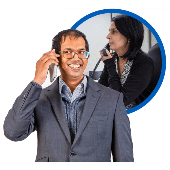 Speak to your new mental health worker if that is OK with you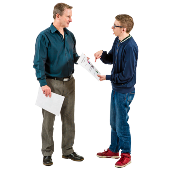 The mental health worker you have now can give any health records to your new service if that is OK with you and your guardian. 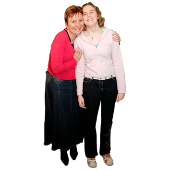 A guardian is a person who helps you make decisions about parts of your life when you cannot make decisions by yourself.When moving to adult services it can help to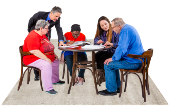 Have a meeting with the mental health workers you have now and your new mental health workers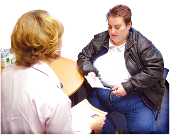 Go to your first few appointments at the adult service while you are still in touch with the mental health worker you have now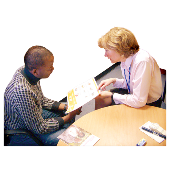 Discuss how your time with the adult service went with the mental health worker you have now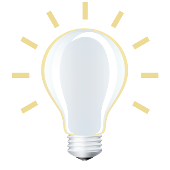 Tips To help you prepare for moving to an adult service you could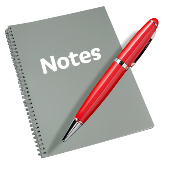 Start noting down your appointment times with your mental health worker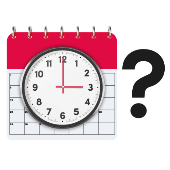 Organise when you will see your mental health worker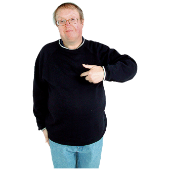 If your parent or support worker usually stays with you during appointments you could try to be more independent. 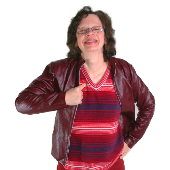 Independent means that you can make your own choices and do some things on your own.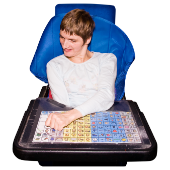 You could be more independent by communicating with your mental health worker alone for part of the session.Only do this if you feel comfortable.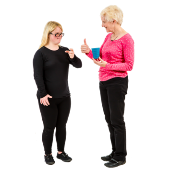 To communicate is how you understand and share your feelings or information. 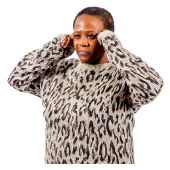 Things people find hard about moving to adult services and what to do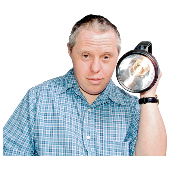 Adult services can be hard to find.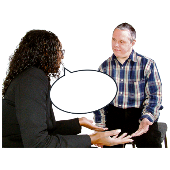 The mental health worker you see now should help you find an adult service that is right for your needs. 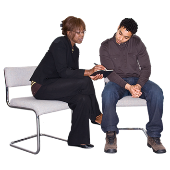 If your current mental health worker cannot find a service you can ask someone you trust if they can suggest anyone.You might have to go to a few different adult services to get support. Mental health workers from adult services might not work together.This can be a big change. 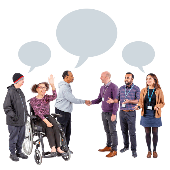 If you would like your health and mental health workers to work together more you can discuss this with them. 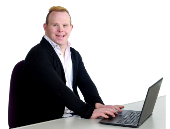 For more information about how your health and mental health workers work together go to https://www.idmhconnect.health/working-your-team/ER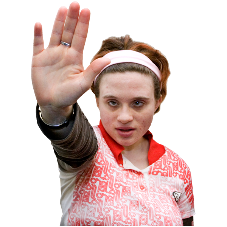 Sometimes people find that their new adult service is not working for them and stop going. 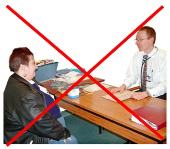 These people might no longer get the help that they need. You can do things so this is less likely to happen to you.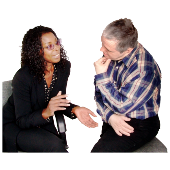 You might keep seeing the mental health worker when you first start seeing your new adult service.If you do not think the new adult service will work for you discuss your options with your current mental health worker. Growing older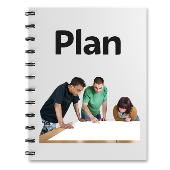 Thinking about the futurePlanning for when you get older is important. 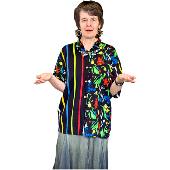 People often think about What will happen when they get olderWho will care for them if their parents cannot anymore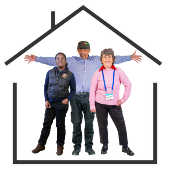 You might think about where you will live.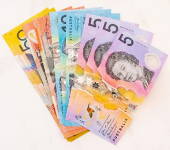 You might also think about who will help you with money.You can discuss whether you want to set up a Power of Attorney. 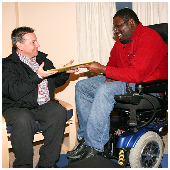 A Power of Attorney is a legal document that says someone can Look after your moneyMake legal decisions for youFor more information go to https://www.tag.nsw.gov.au/wills/make-power-attorney/what-power-attorney  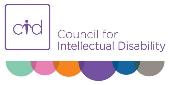 You can also use the Council for Intellectual Disability information guide about how to manage your money.For more information go to https://cid.org.au/resource/manage-your-money/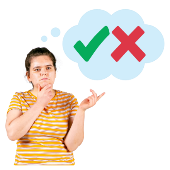 When planning for growing older you might think about who will make choices for you if you cannot make them yourself. You might want to think about choosing a guardian.For more information go to https://www.tag.nsw.gov.au/public-guardian/easy-read-guardianship Plan Ahead Days across NSW can provide information on Guardians Power of attorneysFor more information about Plan Ahead Days go to https://selfservice.tag.nsw.gov.au/plan-ahead-daysYou might want to think about advance care planning.Advance care planning means making decisions about the health care you want in the future. 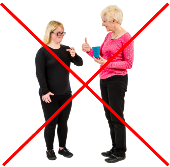 This plan will help if you cannot communicate anymore.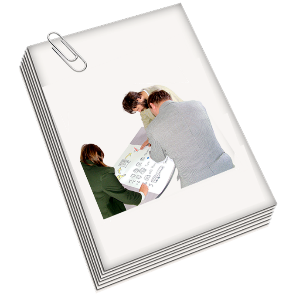 This can include an Advance Care Directive. An Advance Care Directive lets people know what medical treatment you want if you are very sick or dying. It is something written. 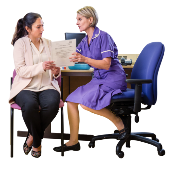 Treatments are things that can help you feel better.Treatments can be therapies and medicine.  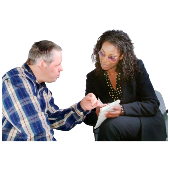 Therapies are activities your mental health workers use to support your mental health.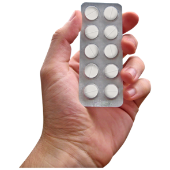 Medicine is sometimes called medication or drugs.Medicine can be inA tabletA pillA drink An injection For more information about Advanced Care Directives go to https://www.health.nsw.gov.au/ palliativecare/Documents/talking-about-death.PDF Making an Advanced Care Directive go to https://www.health.nsw.gov.au/patients/acp/Publications/acd-form-info-book.pdf  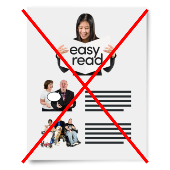 This information is not in Easy Read. You might want to ask someone to look at it with you. 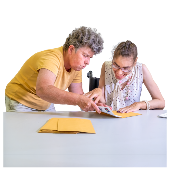 When planning for the future you might also think about what will happen with your NDIS supports.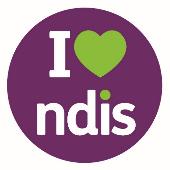 NDIS is short for National Disability Insurance Scheme.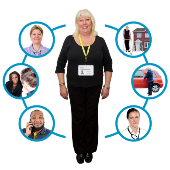 You can discuss this with your NDIS Support Coordinator.A support coordinator is a person who helps plan and organise Your care Other services you get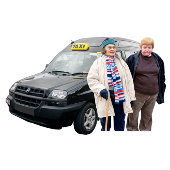 If you were an NDIS participant before you turned 65 you might Keep getting disability supports under the NDISGet supports from the Commonwealth Aged Care System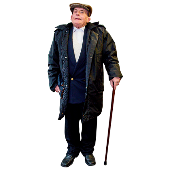 The Commonwealth Aged Care System is support from the government for older people.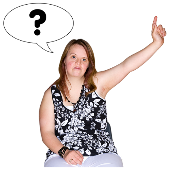 You might have other questions about your plans for the future. You can discuss these questions with someone you trust. It is good to make a plan.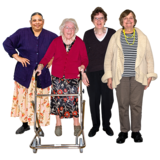 Mental health services for older peopleSome services provide care just for older people.In NSW these are called Older Peoples Mental Health services.Older Peoples Mental Health services mostly provide care to people over 65 years old. People under 65 years can use these services if it suits their needs.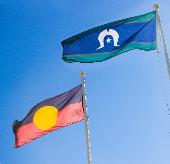 First Nations peoples 50 years and older can use these services.First Nations peoples are the Aboriginal and Torres Strait Islander peoples.Older Peoples Mental Health services provide support forOlder people in the community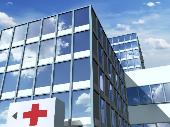 Older people who must go to hospital for their mental healthAged care homes and programsYou can ask your GP or mental health worker for more information about Older Peoples Mental Health services. Where to get more information  Where to get more information  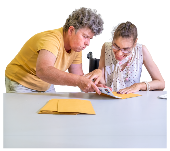 Below is a list of information sheets and websites to support you to move to new services.   For more information about Managing your Money go to https://cid.org.au/wp-content/uploads/2020/10/Manage-Your-Money-Easy-Read-Infoguide-CID.pdfPower of Attorneys go to https://www.tag.nsw.gov.au/wills/ make-power-attorney/what-power-attorneyGuardianship go to https://www.tag.nsw.gov.au/ public-guardian/easy-read-guardianshipPlan Ahead Days in NSW go to https://selfservice.tag.nsw.gov.au/plan-ahead-days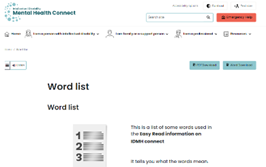 There are some tricky words in this Easy Read sheet. For more information about these words go tohttps://www.idmhconnect.health/word-list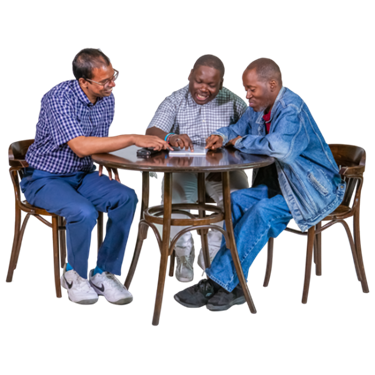 Who wrote this Easy ReadJanelle Weise, Claire Eagleson, Jenna Zhao, Tahli Hind, Dominique Abagi and Julian Trollor. Where these people work 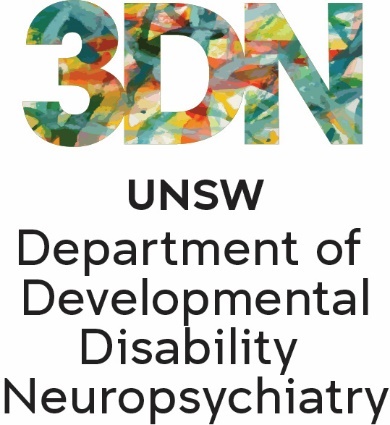 Department of Developmental Disability Neuropsychiatry UNSW Sydney.Also known as 3DN.For more information about who wrote this Easy Read go to https://idmhconnect.health/who-wrote-easy-read 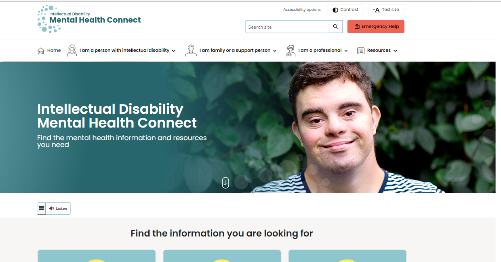 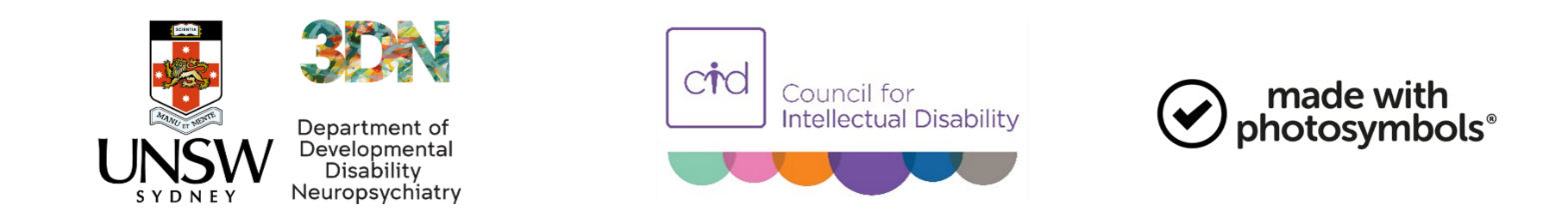 The Council for Intellectual Disability reviewed this Easy Read sheet.The information in this Easy Read sheet is from the https://idmhconnect.health/ website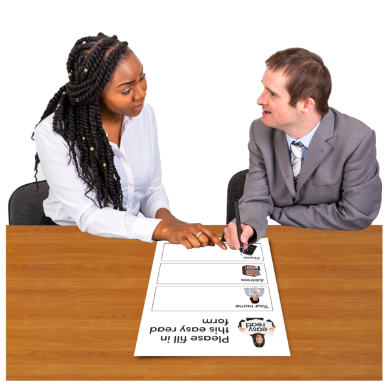 For information on how to support people to use Easy Read go to https://www.3dn.unsw.edu.au/ professionals_toolkit © Department of Developmental Disability Neuropsychiatry UNSW Sydney 27.01.2023 v2No changes can be made without asking the people who wrote this sheet.